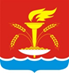 СОВЕТ НОВОУКРАИНСКОГО СЕЛЬСКОГО ПОСЕЛЕНИЯ ГУЛЬКЕВИЧСКОГО РАЙОНАРЕШЕНИЕ25 сессия 4 созываот 28.04.2021                                                                                                    № 1О внесении изменения в решение 11 сессии 4 созыва Совета Новоукраинского сельского поселения Гулькевичского района от 21 февраля 2020 года № 2 «Об утверждении Положения о порядке сдачи квалификационного экзамена муниципальными служащими администрации Новоукраинского сельского поселения Гулькевичского района и оценки их знаний, навыков и умений (профессионального уровня)»В соответствии с Законом Краснодарского края от 3 июня 2009 года                  № 1740-КЗ «О порядке присвоения и сохранения классных чинов муниципальных служащих в Краснодарском крае», руководствуясь уставом Новоукраинского сельского поселения Гулькевичского района, Совет Новоукраинского сельского поселения Гулькевичского района, р е ш и л:1. Внести в приложение к решению 11 сессии 4 созыва Совета Новоукраинского сельского поселения Гулькевичского района от 21 февраля 2020 года № 2 «Об утверждении Положения о порядке сдачи квалификационного экзамена муниципальными служащими администрации Новоукраинского сельского поселения Гулькевичского района и оценки их знаний, навыков и умений (профессионального уровня)» изменение, изложив пункт 4.8 раздела 4 «Порядок принятия решения Комиссии по результатам квалификационного экзамена в следующей редакции:«4.8. Запись о присвоении классного чина вносится в личное дело, трудовую книжку и (или) сведения о трудовой деятельности, предусмотренные статьей 66.1 Трудового кодекса Российской Федерации, муниципального служащего».2. Контроль за выполнением настоящего решения возложить на постоянную комиссию по бюджету, налогам, экономике, потребительской сферы по взаимодействию с малым бизнесом и сельскому хозяйств Совета Новоукраинского сельского поселения Гулькевичского района.3. Главному специалисту администрации Новоукраинского сельского поселения Гулькевичского района Г.В. Шурховецкой обнародовать настоящее решение в специально установленных местах для обнародования муниципальных правовых актов органов местного самоуправления Новоукраинского сельского поселения Гулькевичского района, определенных постановлением администрации Новоукраинского сельского поселения Гулькевичского района от 1 февраля 2019 года № 6 «Об определении специально установленных мест для обнародования муниципальных правовых актов органов местного самоуправления Новоукраинского сельского поселения Гулькевичского района», и разместить на сайте Новоукраинского сельского поселения Гулькевичского района в информационно – телекоммуникационной сети «Интернет».4. Решение вступает в силу после его официального обнародования.Глава Новоукраинского сельского поселения Гулькевичского района_______________Н.А. ИвановаПредседатель СоветаНовоукраинского сельского поселения Гулькевичского района_____________М.В. Миронова